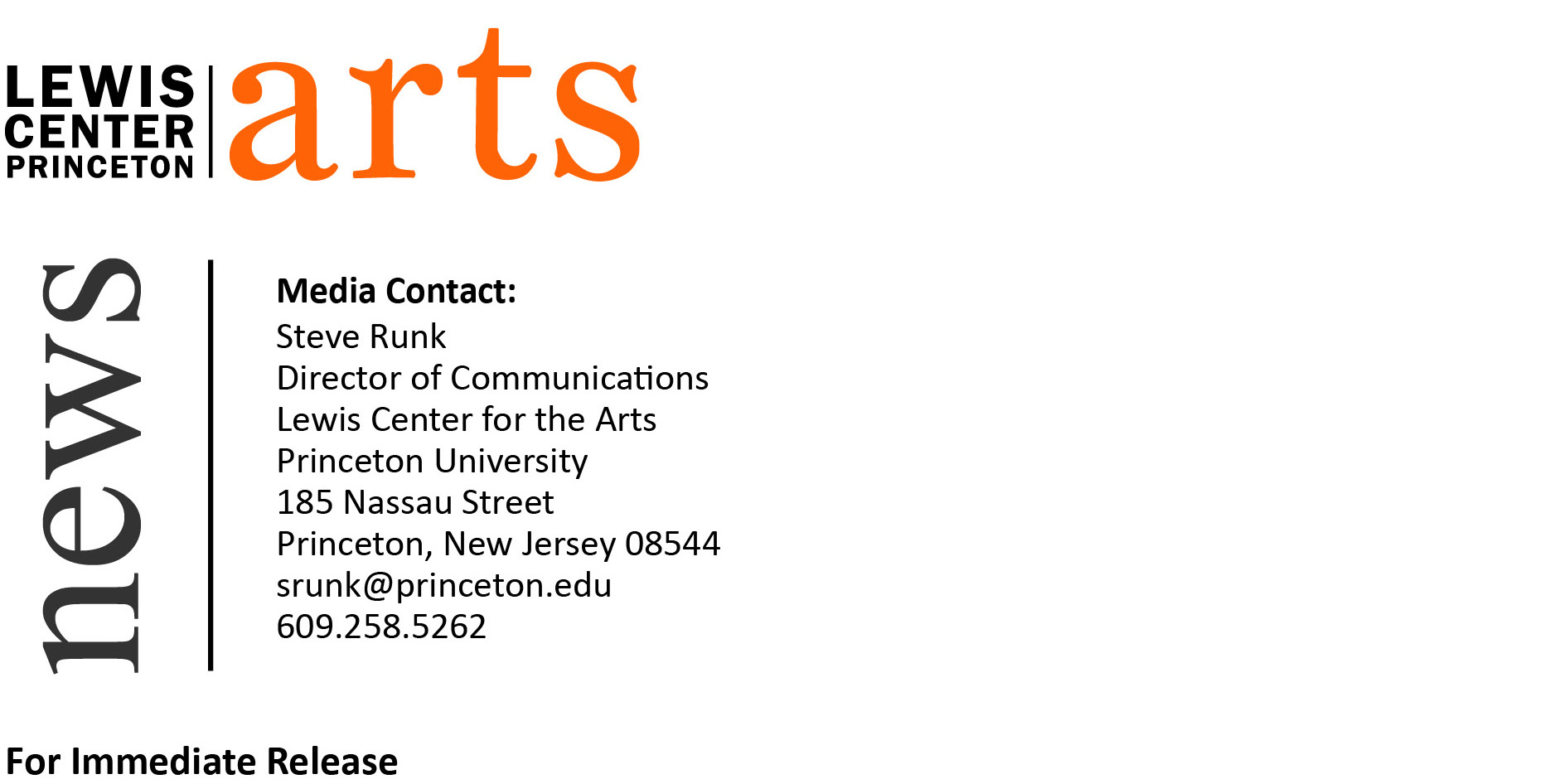 February 1, 2016Visual Arts Program at the Lewis Center for the Arts presents a screening of student work in film and videoWork from fall courses “How to Make a Film” and “Documentary Filmmaking”What/Who: A screening of student work in film and video from fall semester courses “How to Make a Film” taught by Keith Sanborn and “Documentary Filmmaking” taught by Princeton Arts Fellow Pacho VelezWhen: Monday, February 8 from 4:30-7:00 p.m. Where: James M. Stewart 32 Theater at 185 Nassau St. in PrincetonFree and open to the public (Princeton, NJ) The Program in Visual Arts at Princeton University’s Lewis Center for the Arts will present a screening of student work in film and video from fall semester courses “How to Make a Film” taught by Keith Sanborn and “Documentary Filmmaking” taught by Princeton Arts Fellow Pacho Velez. The screening, which is free and open to the public, will be presented on Monday, February 8 from 4:30 to 7:00 p.m. in the James M. Stewart ’32 Theater, located on the first floor of 185 Nassau Street. A reception will follow the screening.Students in Sanborn’s course learned a wide range of techniques and approaches to making video, while Velez’ class introduced students to documentary film and video production with a special emphasis on the practical challenges of producing films in the real world. Keith Sanborn has taught introductory and intermediate video production and advanced seminars in media theory in the Program in Visual Arts since 2002. His work has been featured at festivals such as the Rotterdam International Film Festival, The European Media Arts Festival in Osnabrück, and the New York Video Festival.  His work is held in the permanent collections of the Museum of Modern Art in New York, the Department of Cinema Studies of New York University, Smolny Institute in St. Petersburg, Russia, and the City University of Hong Kong. His long-term interest is in media critique through his theoretical writings and translations, as well as through strategies of cultural critique in his media work. Pacho Velez is a 2015-17 Princeton Arts Fellow and a filmmaker who works at the intersection of ethnography, contemporary art, and political documentary. His current project, The Reagan Years, explores a prolific actor’s defining role: Leader of the Free World. Velez’s previous film, Manakamana, screened at Princeton last October and won a Golden Leopard Award at the Locarno Film Festival. It played around the world, including at the Whitney Biennial and the Toronto International Film Festival. His earlier film and theater work have been presented at venues such as the Edinburgh Fringe Festival, the Museum of Ethnography in Stockholm, and on Japanese National Television.To learn more about this event and the more than 100 events presented each year by the Lewis Center for the Arts, visit: arts.princeton.edu.###